ИНФОРМАЦИОННО-АНАЛИТИЧЕСКИЙ ОТЧЕТо просмотре фильма антинаркотической направленности «Секреты манипуляции»1.Дата и время проведения : 13.10.2017   15:00 ч.;2.Место проведения (точный адрес) : сельская библиотека;3.Форма проведения  (акция, круглый стол, турпоход и т.д.) просмотр фильма4. Цель проведения : профилактика табакокурения, информирование молодежи о последствиях пагубных привычек;5. Категория участников (студенты, учащиеся ОУ, рабочая молодежь), охват:учащиеся;6. Привлечение подростков, стоящих на разных видах учета (если да, то ФИО подростка): -7. Краткое описание мероприятия: Организован просмотр фильма антинаркотической направленности «Секреты манипуляции» 8.Информация о достигнутых результатах: формирование отрицательного мнения о табакокурении, наркотиках, пропаганда ЗОЖ.9.Привлеченные ведомства (общественные организации, учреждения, отдельные лица): работники библиотеки.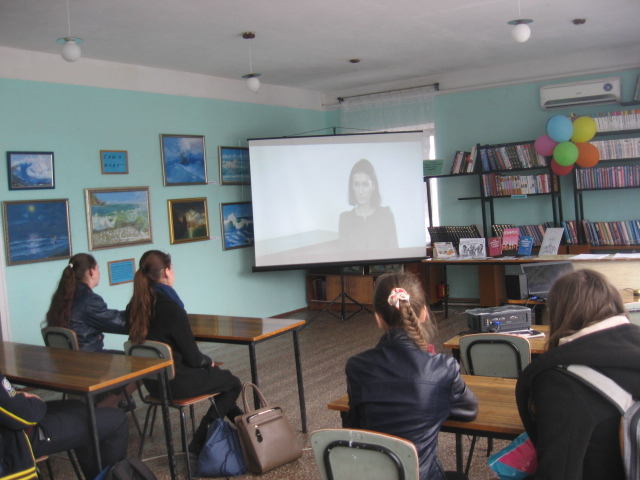 Специалист по работе с молодежьюСтаролеушковского сельского поселения                                   Л.А. Порошина                                                                      СельскоепоселениеКол-во участниковдо 14 летКол-во участников и зрителей от 14 до 17 лет         Кол-воучастников и зрителей в возрасте от 18 до 30 летКол-воСОПОбщий охватМолодежи в возрасте от 14 до 30 летСтаролеушковское-14        1-15Всего-14        1-15